132306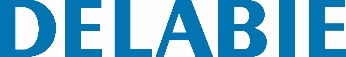 Lavatório parede MINERALCAST PMRReferência: 132306 Informação para prescriçãoLavatório de fixação à parede, 785 x 545 x 150 mm.Com apoios laterais integrados, utilizáveis como barra de apoio ou porta-toalhas.Linhas simples e fluidas.MINERALCAST : material composto de minerais naturais e resina de poliéster.Adaptado para utilização em espaços coletivos e meio hospitalar.Lavatório com pouca profundidade adaptado para pessoas com mobilidade reduzida.Superfície uniforme, não porosa para uma limpeza fácil.Lavatório de uma única peça, sem emendas para uma fácil manutenção e maior higiene.Agradável ao toque.Com furo para torneira Ø 35 ao centro.Sem furo ladrão.Fornecido com fixações.Cor branco : RAL 9016.Peso : 21,5 kg.